                                                                                                                          ZVONĚNÍ                                                                                                           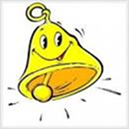 1.hodina  8.00 –   8.452.hodina  8.55 –   9.403.hodina10.00 – 10.454.hodina10.55 – 11.405.hodina11.50 – 12.356.hodina12.45 – 13.307.hodina13.40 - 14.258.hodina14.35 – 15.15